Église St Joseph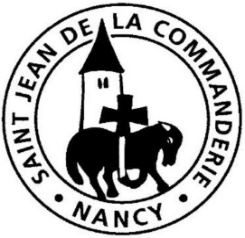 10 avril 2022Dimanche des Rameaux et de la Passion  CBéni celui qui vient !Le Seigneur que nous avons reconnu comme Sauveur et acclamé de toute notre foi est Serviteur. Il s’offre pour que s’accomplisse la promesse, pour que l’amour soit révélé et pleinement donné à tous les hommes. Il est celui dont a parlé le prophète Isaïe, celui dont St Paul chante l’abaissement extrême. Oui, Jésus, le Christ se charge des péchés du monde pour vaincre à tout jamais le Mal qui détruit la vie.Que les souffrances qu’il a endurées pour nous affermissent notre  espérance et notre charité : à l’exemple de Jésus, notre Maître, aimons-nous les uns les autres, aimons les plus petits, les rejetés.PROCESSION  DES RAMEAUX               Sur le parvisChant la bénédiction des rameauxSaint le Seigneur  AL 179 (Petite Messe)R/	Hosanna hosanna hosanna au plus haut des cieux ! (bis)Saint ! Saint ! Saint le Seigneur, Dieu de l’univers.Le ciel et la terre sont remplis de ta gloire. R/Béni soit celui qui vient au nom du Seigneur. R/Évangile des Rameaux : Lc 19, 28-40 PROCESSION et CHANT D’OUVERTURE (Entrée dans l’église)Peuple où s’avance le Seigneur  K 82aPeuple où s’avance le Seigneur, marche avec lui parmi les hommes. (bis)Dieu saura bien ouvrir ton cœur pour que tu portes sa Parole.Peuple où s’avance le Seigneur, marche avec lui parmi les hommes.Puisqu’il annonce son retour, nous lui offrons notre patience. (bis)Dieu fait déjà venir au jour les rachetés de sa souffrance.Puisqu’il annonce son retour, nous lui offrons notre patience.Dieu nous confie le mot de paix quand va le monde au bruit des armes. (b)Il nous réveille et nous tient prêts à le connaître en toutes larmes.Dieu nous confie le mot de paix quand va le monde au bruit des armes.1ère Lecture : Is 50 4-7Le prophète Isaïe a tracé le portrait de celui qui se met au service du dessein de Dieu. Ce Serviteur est à l’écoute de la Parole et garde une confiance absolue en Dieu, même dans la souffrance extrême. Sa docilité à l’amour du Père sauvera tous les hommes.Psaume 21Mon Dieu, mon Dieu, pourquoi m’as-tu abandonné ?Tous ceux qui me voient me bafouent,Ils ricanent et hochent la tête :« Il comptait sur le Seigneur : qu’il le délivre !Qu’il le sauve puisqu’il est son ami ! »Oui, des chiens me cernent,Une bande de vauriens m’entoure.Ils me percent les mains et les pieds,Je peux compter tous mes os.Ils partagent entre eux mes habitsEt tirent au sort mon vêtement.Mais toi, Seigneur, ne sois pas loin :Ô ma force, viens vite à mon aide !Tu m’as répondu !Et je proclame ton nom devant mes frères,Je te loue en pleine assemblée.Vous qui le craignez, louez le Seigneur.2ème Lecture : Ph 2, 6-11L’hymne que reprend St Paul dans sa lettre aux Philippiens chante le Serviteur annoncé par le prophète et qui a pris chair en Jésus. Abaissé jusqu’à nous, Sauveur par sa faiblesse, le Fils est exalté dans la gloire du P7re où il rassemblera un jour tous les hommes.Évangile de la Passion : Lc 22, 14 – 23, 56Gloire et louange à toi, Seigneur Jésus !Pour nous le Christ est devenu obéissant, Jusqu’à la mort et la mort de la croix.C’est pourquoi Dieu l’a exalté : il l’a doté du Nom qui est au-dessus de tout nom.Gloire et louange à toi, Seigneur Jésus !	Ant. 	Christ mort pour nos péchés, Christ ressuscité pour notre vie,Nous t’en prions : prends pitié de nousPRIERE DES FIDELESAu seuil de cette Semaine Sainte, forts de notre foi en Jésus Christ, sauveur de tous les hommes, confions à la miséricorde du Père les plus pauvres de ses enfants.A Jérusalem, les rameaux furent la manifestation de la joie et de la foi des disciples de Jésus.Pour que nos rameaux, ici présents pour être bénis, soient la manifestation, dans nos maisons, de notre foi et de la présence du Seigneur. Ô Christ, nous te prions. R/R/	Jésus, Sauveur du monde, écoute et prends pitié.En ce jour où l’on célèbre la Passion de Jésus,Pensons à tous ces peuples, ukrainiens en particulier et d’autres dans le monde, qui vivent dans leur cœur et dans leur chair de véritables chemins de croix. Ô Christ, prends pitié. R/Au Golgotha, le Christ pardonne à ses bourreaux.Pour que l’Homme, en ces temps de détresse et de guerre, apprenne à pardonner à l’image du Christ, innocent  et mort sur la Croix pour nos péchés. Ô Christ, nous te prions. R/Ce dimanche, nous sommes appelés à choisir, parmi les candidats, un président pour les 5 prochaines années.Pour que chacun se détermine pour le bien du pays en son âme et conscience. Ô Christ, prends pitié. R/Dieu d’amour et de vie, en ce jour de Passion, nous te prions : révèle à tous ceux qui t’espèrent le salut et la vie que le Christ nous a obtenus par sa croix. Nous te le demandons, à toi qui vis et règnes pour les siècles des siècles. – Amen.COMMUNIONPain véritable  D 103Pain véritable, corps et sang de Jésus-Christ, Don sans réserve de l’amour du Seigneur. Corps véritable de Jésus SauveurPain de vie, corps ressuscité, source vive de l’éternité.La faim des hommes dans le Christ est apaiséeLe pain qu’il donne est l’univers consacré,La faim des hommes pleinement comblée.Vigne meurtrie qui empourpre le pressoir,Que le péché ne lèse plus tes rameaux,Vigne de gloire riche en vin nouveau.Pain de la route dont le monde garde faim dans la douleur et dans l’effort, chaque jour,Pain de la route, sois notre secours.L’Équipe d’Animation Pastorale (EAP) débute sa réflexion sur l’orientation pastorale de l’an prochain. Pour que ce travail soit au service des paroissiens de St Jean de la Commanderie, vous êtes invités à partager vos éventuels désirs et attentes pour nourrir notre communauté : thèmes d’étude ? Conférences ? Nouveau groupe de partage ? Temps conviviaux ?... Le champ est vaste et toutes les interventions sont utiles. N’hésitez pas à les transmettre à nos prêtres ou aux personnes en responsabilité ; sinon, une boîte est à votre disposition sur la table d’accueil, à droite dans l’église St Joseph, derrière le bac d’œuvre, pour une transmission par l’écrit. D’avance, merci. Morgane PFEIFFER pour l’EAP.« Béni soit celui qui vientau nom du Seigneur ! »[…] Il est bien de dire« celuiqui vient »car il vient sans cesse,jamais il ne nous manque.Proclus de Constantinople (390-446)